Publicado en Ulm el 11/10/2018 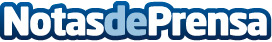 'Amacoy, fantasmas del viento' el nuevo libro de Mila MendozaMía habita en dos mundos, la niña rubia con alma de indígena siente una conexión sobrenatural con la selva y 'Amacoy, fantasmas del viento', cuenta esta historia de "la mujer elemento" y su encuentro con seres inmateriales quienes la conducen a universos desconocidos. Un pueblo a orillas del Río Orinoco en Venezuela, es punto de partida para esta historia, que combina leyendas, pocos conocidas, con la vida de una mujer, que ha de enfrentar aventura, romance y tragediasDatos de contacto:Mila Mendozawww.milamendoza.com14079695900Nota de prensa publicada en: https://www.notasdeprensa.es/amacoy-fantasmas-del-viento-el-nuevo-libro-de_1 Categorias: Nacional Literatura Consumo http://www.notasdeprensa.es